HSC 10 Meeting Agenda April 15, 20132:00pm-3:00pm at SEFS,Anderson 107A2:00-2:05     Approve March meeting minutes 2:05-2:15     March OARS to review (4)2:15-2:20     U-wide H&S news (DZ/KH)Suzanne Mason - UW Employee Health ServicesL&I cases2:20-2:30     Action Items Follow-up and Open Floor2013 presentations: Ergonomics, Lab Safety Survey and Workplace Violence Prevention trainingOther2:30             AdjournNext Meeting: May 20 @ Bloedel 292 (Video-conference room) 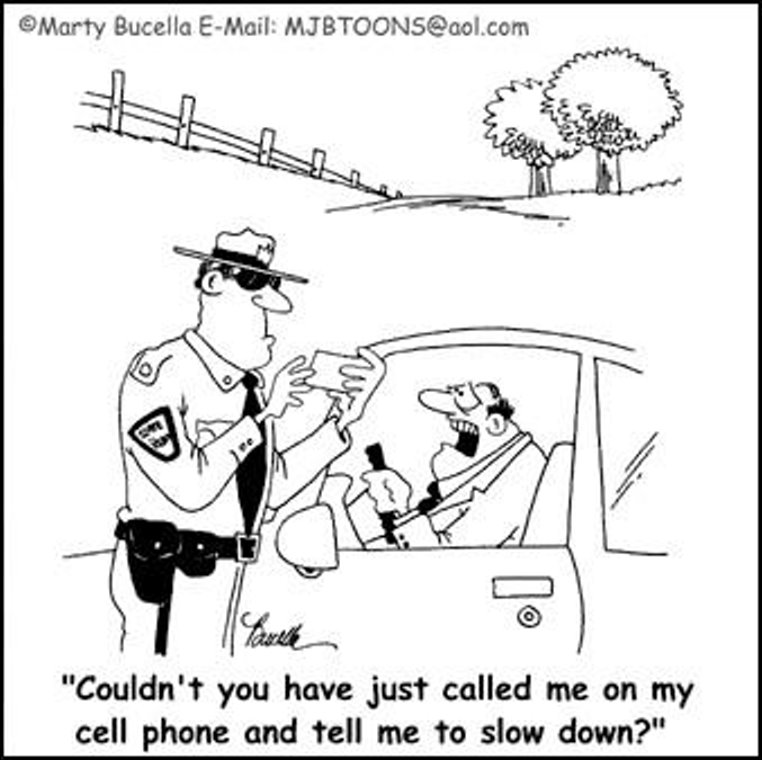 